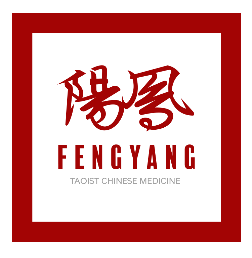 FengYang Taoist Chinese MedicineClient Testimony/Photo Authorization and Release Form I, _______________________________________, understand my testimonial or case study may be used in publication and promoting Dr. Ming Wu, his staff and practitioners of Fengyang TCM and WuHealing.I authorize Dr. Ming Wu and his staff to use my name, photograph, brief biographical information and testimonial. I grant Dr. Ming Wu,  its representatives and employees the right to use my name, photograph, brief biographical information, case study, videos & podcasts and the testimonial in various marketing initiatives. I understand that this information may be used in various mediums for such purposes as publicity, illustration, advertising, book publications, videos & podcasts, and web content. I authorize Dr. Ming Wu to copyright, use and publish these materials in both print and electronic formats for purposes of publicizing his work. In addition, I waive any right to inspect or approve the finished product wherein my likeness or my testimony appears. I agree that I will make no monetary or other claim against Dr.  Ming Wu, his staff and practitioners for the use of my name, photograph, brief biographical information, case study and testimonial. I have read, understand and agree to the above. _______________________________________ Client Testimonial Provider Signature_______________________________________ Printed Name_______________________________________Date